		Bedsore Hotline Resources:Overview of bedsores, pressure sores, decubitis ulcersBedsores, Pressure Sores (Mayo Foundation for Medical Education) Risk Factors/Causes (NYU Medical Center, New York		TreatmentSkin Pressure Sores, Care Givers (American Cancer Society)Taking Care of Pressure Sores(University of Washington, Department of Rehabilitation Medicine)		Pictures & PhotographsBedsores (Pressure Ulcers)(Logical Images)		TutorialsSores (Patient Education Institute)Also available in Spanish		VideosPressure Ulcers(Beth Israel Medical Center, Department of Pain Medicine and Palliative Care)Preventing Pressure Sores(Hill Foundation for Families Living with Disabilities)		Clinical TrialsClinicalTrials.gov: Pressure Ulcer(National Institutes of Health)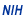         DirectoriesFind a Dermatologist (American Academy of Dermatology)Find a Nurse in Your Area(Wound, Ostomy, and Continence Nurses Society)		StatisticsPressure Ulcers Among Nursing Home Residents: United States, 2004(National Center for Health Statistics)   	Legal: Pressure Sore/Bedsore Case evaluator:Online lawsuit evaluation form• 	Notes for your legal team